RADUJEM SE ŠKOLSKIM PRAZNICIMA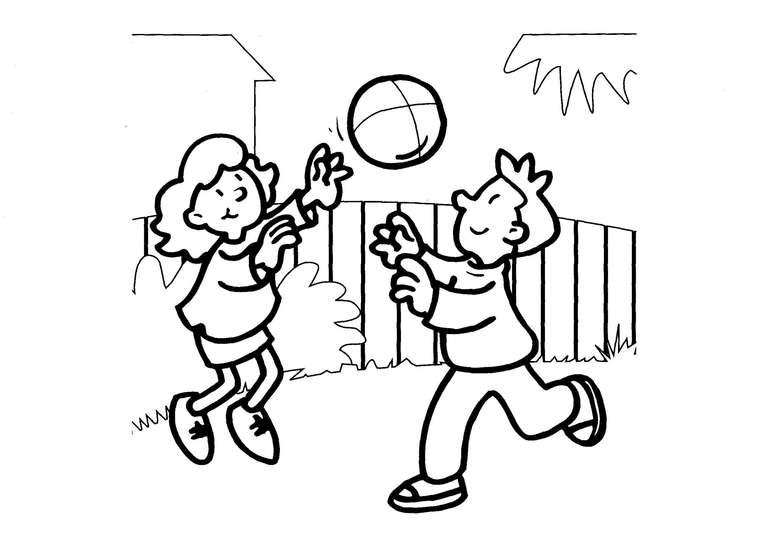 ZADATAK: PREPIŠI NASLOV U BILJEŽNICU I NACRTAJ SVOJU NAJDRAŽU IGRU.